Berry CheesecakeRich tasting cheesecake with fresh berries, orange peel, and gingersnap cookie pieces.Ingredients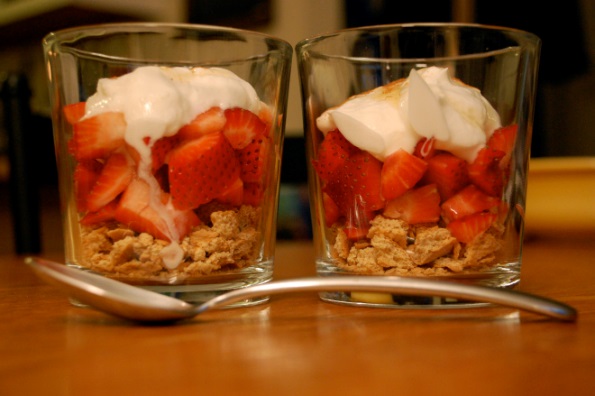 2 oz fat free cream cheese1/4 cup Cheese, ricotta, lite4 1/2 tsp sugar1/4 tsp grated orange peel2 tsp orange juice1 1/2 cup fresh strawberries2 each gingersnap cookiesDirectionsCombine cream cheese, ricotta cheese, sugar, orange peel, and orange juice in a blender. Blend until smooth. Put mixture into a smaller bowl. Cover and chill for 4 hours but no more than 24 hours. To serve, put cookie crumbs in dishes. Top with strawberries and the cream cheese mixture and sprinkle with cinnamon if desired. Makes 2 servingsNutrition Facts: Calories 131.6Total Fat 2.6g Total Carbohydrates 23g 	 Dietary Fiber 2.4g 	 Protein 6.4g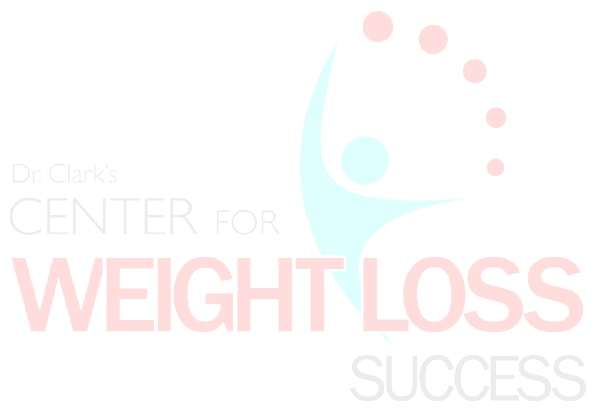 From dlife.com